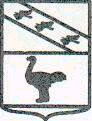 Администрация города Льгова Курской области ПОСТАНОВЛЕНИЕ    от 03.11.2021 № 1335Об утверждении Перечня должностей муниципальной службы Администрации города Льгова Курской области, замещение которых связано с коррупционными рисками, при назначении на которые граждане и при замещении которых муниципальные служащие обязаны представлять сведения о своих доходах, расходах, об имуществе и обязательствах имущественного характера, а также сведения о доходах, расходах, об имуществе и обязательствах имущественного характера своих супруги (супруга) и несовершеннолетних детейВ соответствии с Федеральным законом от 02.03.2007 г. № 25-ФЗ «О муниципальной службе в Российской Федерации», Федеральным законом от 25.12.2008 г. № 273-ФЗ «О противодействии коррупции», Указом Президента Российской Федерации от 18 мая  2009 г. № 557  «Об утверждении перечня должностей федеральной государственной службы, при замещении которых  федеральные государственные служащие обязаны представлять сведения о своих доходах, об имуществе и обязательствах имущественного характера, а также сведения о доходах, об имуществе и обязательствах имущественного характера своих супруги (супруга) и несовершеннолетних детей», «Законом Курской области от 11.11.2008 г. № 85-ЗКО «О противодействии коррупции в Курской области» Администрация города Льгова Курской области ПОСТАНОВЛЯЕТ:Утвердить прилагаемый Перечень должностей муниципальной службы Администрации города Льгова Курской области, замещение которых связано с коррупционными рисками, при назначении на которые граждане и при замещении которых муниципальные служащие обязаны представлять сведения о своих доходах, расходах, об имуществе и обязательствах имущественного характера, а также сведения о доходах, расходах, об имуществе и обязательствах имущественного характера своих супруги (супруга) и несовершеннолетних детей.2. Постановление Администрации города Льгова Курской области от 20.04.2015г. № 525 «Об утверждении Перечня должностей муниципальной службы Администрации города Льгова Курской области, замещение которых связано с коррупционными рисками, при назначении на которые граждане и при замещении которых муниципальные служащие обязаны представлять сведения о своих доходах, расходах, об имуществе и обязательствах имущественного характера, а также сведения о доходах, расходах, об имуществе и обязательствах имущественного характера своих супруги (супруга) и несовершеннолетних детей » считать утратившим силу.3. Постановление вступает в силу со дня опубликования в установленном   порядке.Глава города Льгова                                                         А.С.Клемешов.Утвержденпостановлением Администрации города ЛьговаКурской области от 03.11.2021 № 1335ПЕРЕЧЕНЬдолжностей муниципальной службы Администрации города Льгова Курской области, замещение которых связано с коррупционными рисками, при назначении на которые граждане и при замещении которых муниципальные служащие обязаны представлять сведения о своих доходах, расходах, об имуществе и обязательствах имущественного характера, а также сведения о доходах, расходах, об имуществе и обязательствах имущественного характера своих супруги (супруга) и несовершеннолетних детей№ п/пНаименование структурного подразделенияНаименование должности муниципальной службы1Заместитель Главы Администрации города Льгова2Управление делами  Управляющий делами2Управление делами  Консультант Управления делами2Управление делами  Главный специалист-эксперт Управления делами3 Управление финансов  Начальник Управления финансов3 Управление финансов  Заместитель начальника Управления финансов3 Управление финансов  Начальник отдела бухгалтерского учета Управления финансов3 Управление финансов  Консультант Управления финансов4Отдел экономики, муниципальных закупок, потребительского рынка, предпринимательства и транспорта  Начальник отдела4Отдел экономики, муниципальных закупок, потребительского рынка, предпринимательства и транспорта  Консультант отдела4Отдел экономики, муниципальных закупок, потребительского рынка, предпринимательства и транспорта  Главный специалист-эксперт отдела5Юридический отделНачальник отдела6Консультант  по вопросам земельных правоотношений7Консультант по управлению имуществом8Отдел архитектуры и градостроительстваНачальник отдела8Отдел архитектуры и градостроительстваКонсультант отдела8Отдел архитектуры и градостроительстваГлавный специалист-эксперт отдела9Отдел бухгалтерского учетаНачальник отдела9Отдел бухгалтерского учетаЗаместитель начальника отдела10Отдел ЖКХНачальник отдела10Отдел ЖКХГлавный специалист-эксперт отдела11Отдел образованияНачальника отдела11Отдел образованияГлавный специалист-эксперт отдела12Отдел социальной  защиты населенияНачальник отдела12Отдел социальной  защиты населенияЗаместитель начальника отдела12Отдел социальной  защиты населенияКонсультант отдела12Отдел социальной  защиты населенияВедущий специалист-эксперт отдела13Консультант по мобилизационной работе14Консультант по ГО и ЧС, территориальной обороны15Консультант Административной комиссии16Главный специалист-эксперт по вопросам внутреннего муниципального финансового контроля17Ведущий специалист-эксперт КДН18Ведущий специалист-эксперт в сфере трудовых отношений19Отдел опеки и попечительстваНачальник отдела19Отдел опеки и попечительстваСпециалист первого разряда отдела20Отдел культуры, молодежной политики и спортаНачальник отдела20Отдел культуры, молодежной политики и спортаГлавный специалист-эксперт отдела